Toruń, dn. 15 września 2020 r.L.dz. SSM.DZP.200.129.2020dotyczy: postępowania o zamówienie publiczne w trybie przetargu nieograniczonego na dostawę sprzętu anestezjologicznego. W związku ze skierowanymi przez Wykonawców w dniach: 10.09.2020 r., 11.09.2020 r., 14.09.2020 r. pytaniami do siwz Specjalistyczny Szpital Miejski im. M. Kopernika w Toruniu informuje o ich treści i udzielonej na nie odpowiedzi.Pytanie nr 1Załącznik nr 1 poz. 10Prosimy o doprecyzowanie czy Zamawiający wymaga układu jednorurowego czy układu okrężnego składającego się z dwóch rur rozciągalnych?Odpowiedź na pytanie nr 1Patrz modyfikacja siwz.Pytanie nr 2Załącznik nr 1 poz. 16Prosimy o odstąpienie od wymogu dostarczenia próbki w zakresie poz. 16, w przypadku gdy pozostałe rurki (intubacyjne z mankietem oraz intubacyjne zbrojone) pochodzą od tego samego producenta.Odpowiedź na pytanie nr 2Patrz modyfikacja siwz.Pytanie nr 3Pakiet nr 1 poz. 9, 12, 16, 17, 18:Czy Zamawiający wyrazi zgodę na wydzielenie z pakietu nr 1 pozycji 12, 16, 17, 18 co umożliwi złożenie większej liczbie Wykonawców oferty cenowej, a Zamawiającemu uzyskanie korzystnej oferty cenowej ?Odpowiedź na pytanie nr 3Zgodnie z siwz.Pytanie nr 4Pakiet nr 1 poz. 1:Czy Zamawiający wyrazi zgodę na zaoferowanie cewnika do podawania tlenu z drenem o długości 200cm oraz w rozmiarach dla noworodków, dzieci oraz dorosłych ? Pozostałe parametry zgodnie z SWIZ.Odpowiedź na pytanie nr 4Patrz modyfikacja siwz.Pytanie nr 5Pakiet nr 1 poz. 2:Czy Zamawiający wyrazi zgodę na zaoferowanie filtra o masie 8,4g ? Pozostałe parametry zgodnie z SWIZ.Odpowiedź na pytanie nr 5Patrz modyfikacja siwz.Pytanie nr 6Pakiet nr 1 poz. 3:Czy Zamawiający wyrazi zgodę na zaoferowanie filtra oddechowego wirusowo-bakteryjnego z celulozowym wymiennikiem ciepła i wilgoci HME o  następujących parametrach :- Przeznaczenie: respiratory i aparaty do znieczulenia- Opór przepływu przy 30l /min 0,82 cm H2O                          przy 60 l/min 2,14 cm H2O                          przy 90 l/min 3,95 cm H2O- Objętość oddechowa VT 150 - 1500 ml- Masa 35,6 g- Przestrzeń martwa (objętość ściśliwa) 55 ml- Skuteczność filtracji bakteryjnej >99,9999%- Skutecznośc filtracji wirusowej >99,999%- Hydrofobowa warstwa filtrująca- Nawilżanie 37 mg/l H2O przy Vt=500ml- Wydzielony celulozowy wymiennik ciepła i wilgoci.- Złącza 22M/15F - 22F/15M- Port kapno luer-lock z szczelnie wkręcanym koreczkiem- Czas stosowania do 24 godzOdpowiedź na pytanie nr 6Zgodnie z siwz.Pytanie nr 7Pakiet nr 1 poz. 4:Czy Zamawiający wyrazi zgodę na zaoferowanie filtra oddechowego bakteryjno-wirusowego o następujących parametrach :- Zastosowanie dorośli i dzieci- Powierzchnia filtracyjna 25 cm2- Opór przepływu przy 30l /min 0,5 cm H2O                            przy 60 l/min 1,4 cm H2O                           przy 90 l/min 2,76 cm H2O- Objętość oddechowa VT 150 - 1500 ml- Masa 21 g- Przestrzeń martwa 33 ml- Skuteczność filtracji bakteryjnej >99,9999%- Skuteczność filtracji wirusowej >99,999%- Złącza 22M/15F - 22F/15M- Port kapno z koreczkiem zabezpieczającym- Czas stosowania 24 godz.Odpowiedź na pytanie nr 7Zgodnie z siwz.Pytanie nr 8Pakiet nr 1 poz. 6:Czy Zamawiający wyrazi zgodę na zaoferowanie maski tlenowej z drenem w standardowym uniwersalnym rozmiarze dla dorosłych ? Pozostałe parametry zgodnie z SWIZ. Odpowiedź na pytanie nr 8Patrz modyfikacja siwz.Pytanie nr 9Pakiet nr 1 poz. 7:Czy Zamawiający wyrazi zgodę na zaoferowanie maski z nebulizatorem i drenem w standardowym uniwersalnym rozmiarze dla dorosłych ? Pozostałe parametry zgodnie z SWIZ.Odpowiedź na pytanie nr 9Patrz modyfikacja siwz.Pytanie nr 10Pakiet nr 1 poz. 8: Czy Zamawiający wyrazi zgodę na zaoferowanie maski krtaniowej o następujących parametrach :- Zgodne z budową anatomiczną gardła wygięcie, pozwalające na łatwe i atraumatyczne zakładanie- Możliwość wykonania intubacji za pomocą standardowej rurki dotchawiczej- Wzmocniony koniuszek mankietu nie podwijający się podczas zakładania maski, blokujący ponadto górny zwieracz przełyku- Wzmocnienie zabezpieczające przez zaciśnięciem rurki zębami- Znaczniki głębokości kontrolujące prawidłowe usytuowanie maski- Balonik kontrolny umożliwiający identyfikację rozmiaru maski oraz precyzyjne określenie stopnia wypełnienia mankietu metodą dotykową- Znaczniki ułatwiające prowadzanie video-fiberoskopu- Informacja o rozmiarze rurki intubacyjnej umieszczona na korpusie złącza- Sterylność opakowania oraz gotowość do natychmiastowego użycia- 8 rozmiarów przeznaczonych dla pacjentów z wszystkich grup wiekowych-Produkt bezlateksowyOdpowiedź na pytanie nr 10Zgodnie z siwz.Pytanie nr 11Pakiet nr 1 poz. 11:Czy Zamawiający wyrazi zgodę na zaoferowanie układu oddechowego rura w rurze z dodatkową rurą do worka rozciągliwą do długości 60cm? Pozostałe parametry zgodnie z SWIZ.Czy Zamawiający odstąpi od wymogu „opór oddechowy-max.0,09cm H20 przy przepływie 10l/min., opór wydechowy – max.0,09cm H20 przy przepływie 10l/min”, ”, gdyż są to parametry możliwe do uzyskania tylko i wyłącznie w laboratorium i nie mają odzwierciedlenia w rzeczywistych warunkach szpitalnych. Odpowiedź na pytanie nr 11Zgodnie z siwz.Pytanie nr 12Pakiet nr 1 poz. 19:Czy Zamawiający wyrazi zgodę na zaoferowanie resuscytatora wielorazowego, sterylizacja w temp.134 stopni, Zawór ograniczający ciśnienie wentylacji do 40 cm H2O zapewnia bezpieczeństwo pacjenta, całkowita objętość worka 1475ml, maska rozmiar 5?Odpowiedź na pytanie nr 12Patrz modyfikacja siwz.Pytanie nr 13Załącznik nr 1 poz. 19. Czy Zamawiający dopuści resuscytator o pojemności 1800ml, przy spełnieniu pozostałych wymogów SIWZ?Odpowiedź na pytanie nr 13Patrz modyfikacja siwz.Pytanie nr 14Pozycja 1. Czy zamawiający dopuści długość minimum 2m?Odpowiedź na pytanie nr 14Patrz modyfikacja siwz.Pytanie nr 15Pozycja 2. Czy zamawiający dopuści skuteczność nawilżania 25mg H2O przy VT 500ml oraz wagę 9g?Odpowiedź na pytanie nr 15Zamawiający dopuszcza wagę 9g. Pozostałe warunki zgodne z siwz.Pytanie nr 16Pozycja 3. Czy zamawiający dopuści jako produkt równoważny filtr oddechowy dla dorosłych elektrostatyczny bez wymiennika ciepła i wilgoci, skuteczność filtracji bakteryjnej 99,999 %, wirusowej 99,999 %, waga 22 g, przestrzeń martwa 35 ml, objętość 150-1500 ml, oporność 0,6 przy 30 l/min, z portem do kapnografii, ze złączem 22M/15F-22F/15M, sterylny?Odpowiedź na pytanie nr 16Zgodnie z siwz.Pytanie nr 17Pozycja 3. Czy zamawiający dopuści jako produkt równoważny filtr oddechowy dla dorosłych elektrostatyczno-mechaniczny z celulozowym wymiennikiem ciepła i wilgoci, skuteczność filtracji bakteryjnej 99,999 %, wirusowej 99,999 %, waga 30 g, przestrzeń martwa 40 ml, objętość 150-1500 ml, oporność 1,0 przy 30 l/min, nawilżanie przy vt 500 ml – 32 mg/h20, z portem do kapnografii, ze złączem 22M/15F-22F/15M, sterylny?Odpowiedź na pytanie nr 17Zgodnie z siwz.Pytanie nr 18Pozycja 4. Czy zamawiający dopuści wejście do kapnografu z korkiem zakręcanym?Odpowiedź na pytanie nr 18Zgodnie z siwz.Pytanie nr 19Pozycja 4. Czy zamawiający dopuści filtr o przestrzeni martwej 60ml oraz wadze 46g?Odpowiedź na pytanie nr 19Zgodnie z siwz.Pytanie nr 20Pozycja 5Czy zamawiający dopuści maskę z pompowanym mankietem?Odpowiedź na pytanie nr 20Zgodnie z siwz.Pytanie nr 21Pozycja 7. Czy zamawiający dopuści nebulizator o pojemności 6 ml, skalowany co 1 cm?Odpowiedź na pytanie nr 21Zamawiający dopuszcza skalowanie co 1cm. Pozostałe warunki zgodne z siwz. Patrz modyfikacja siwz.Pytanie nr 22Pozycja 8. Czy Zamawiający dopuści równoważną maskę krtaniową wykonaną z PCV, biokompatybilność, nietoksyczna, przeźroczysta, mankiet uszczelniający można wygodnie włożyć, minimalizując potencjalne obrażenia i zwiększając szczelność, anatomiczna krzywizna maski ułatwiająca jej wprowadzanie, rurka bez zaginania eliminuje ryzyko zatkania przewodu powietrznego, oznaczenie rozmiaru na masce, posiada identyfikator położenia maski i rozmiar kołnierza, wzmocniona, specjalnie zaprojektowane do różnych zabiegów operacyjnych, posiadająca zintegrowany dren do napełniania mankietu, co chroni przed możliwością przypadkowego przegryzienia. kolor mankietu i rurki przezroczysty, wyraźnie oznaczony balonik kontrolny, sterylna, pakowana pojedynczo?Odpowiedź na pytanie nr 22Zgodnie z siwz.Pytanie nr 23Pozycja 9. Czy Zamawiający dopuści równoważną maskę krtaniową wykonaną z silikonu, biokompatybilność, nietoksyczna, przeźroczysta, mankiet uszczelniający można wygodnie włożyć, minimalizując potencjalne obrażenia i zwiększając szczelność, anatomiczna krzywizna maski ułatwiająca jej wprowadzanie, możliwość pracy w MRI, rurka bez zaginania eliminuje ryzyko zatkania przewodu powietrznego, oznaczenie rozmiaru na masce, posiada identyfikator położenia maski i rozmiar kołnierza, wzmocniona, specjalnie zaprojektowane do różnych zabiegów operacyjnych, różne rozmiary, odpowiednie dla noworodków, niemowląt, dzieci i dorosłych,, posiadająca zintegrowany dren do napełniania mankietu, co chroni przed możliwością przypadkowego przegryzienia, kolor mankietu i rurki przezroczysty, wyraźnie oznaczony balonik kontrolny, sterylna, pakowana pojedynczo?Odpowiedź na pytanie nr 23Zgodnie z siwz.Pytanie nr 24Pozycja 10. Czy Zamawiający dopuści dodatkową gałąź o długości 100 cm?Odpowiedź na pytanie nr 24Zgodnie z siwz.Pytanie nr 25Pozycja 10. Czy Zamawiający dopuści port luer bez zintegrowanego kapturka?Odpowiedź na pytanie nr 25Zgodnie z siwz.Pytanie nr 26Pozycja 10-11. Czy Zamawiający wyłączy pozycje 10-11 i utworzy z nich oddzielne Zadanie? Umożliwi to uzyskanie większej ilości korzystnych cenowo ofert od firm specjalizujących się właśnie w tym asortymencie.Odpowiedź na pytanie nr 26Zgodnie z siwz.Pytanie nr 27Pozycja 12. Czy Zamawiający odstąpi od wymogu „w opakowaniu zapamiętującym kształt rurki”?Odpowiedź na pytanie nr 27Zgodnie z siwz.Pytanie nr 28Pozycja 14. Czy Zamawiający dopuści port do bronchoskopii 9,5mm +/- 1mm?Odpowiedź na pytanie nr 28Zgodnie z siwz.Pytanie nr 29Pozycja 19. Czy Zamawiający dopuści resuscytator dla dorosłych 1650 ml?Odpowiedź na pytanie nr 29Patrz modyfikacja siwz.Pytanie nr 30Pozycja 19. Czy Zamawiający dopuści maskę w rozmiarze 5?Odpowiedź na pytanie nr 30Patrz modyfikacja siwz.Pytanie nr 31Pytanie 1: Pozycja 1 – Czy Zamawiający dopuści cewniki sterylne? Odpowiedź na pytanie nr 31Patrz modyfikacja siwz.Pytanie nr 32 Pytanie 2: Poz. 7-11, 19 – Czy Zamawiający zgodzi się wydzielić te pozycje do osobnego pakietu? Pozwoli to złożyć ofertę większej licznie firm, co podniesie konkurencyjność ofert. Odpowiedź na pytanie nr 32Zgodnie z siwz.II. Na podstawie art. 38 ust. 4 prawa zamówień publicznych Zamawiający modyfikuje treść siwz w taki sposób, że :w załączniku nr 1 do siwz wykreśla dotychczasowy zapis o następującej treści: „”, a w miejsce wykreślonego zapisu wprowadza nowy zapis o następującej treści: „”.Pozostałe wymagania zgodnie z siwz.Dnia 15/09/2020 r. odpowiedzi na pytania i modyfikację siwz zamieszczono na stronie internetowej www.med.torun.plLp.Nazwaj.m.Ilość Cena jedn. nettoWartość nettoVat %Wartość bruttoProducent/  nazwa handlowa/ podać wszystkie nr-y katalogowePodać wielkość najmniejszego opakowania zbiorczegoCewnik do podawania tlenu przez nos Cewnik do podawania tlenu przez nos, wykonany z PCV z miękkimi końcówkami donosowymi, niepowodującymi podrażnień, długość 2,1m, cewnik o przekroju gwiazdkowym umożliwiającym przepływ tlenu nawet podczas zagięcia drenu. Cewnik o odpowiedniej giętkości i miękkości, podatny na manipulację ruchową, bez zawartości lateksu, mikrobiologicznie czysty, dostępne rozmiary L, M, S, XS - PRÓBKA DOWOLNEGO ROZMIARUSzt.17000Filtr - sztuczny nos Nawilżacz t. "sztuczny nos" wysoka wartość nawilżania min. 27mg H2O przy VT=500, waga max. 5g lub 8,5g dla dorosłych, z możliwością filtrowania cząstek fizycznych wydychanego powietrza, z portem do odsysania i portem do podawania tlenu - PRÓBKASzt.1700Filtr bakteryjny z nawilżaczem, anty-bakteryjny, antywirusowy, z osobną warstwą wymiennika ciepła i wilgoci, elektrostatyczny z wejściem do kapnografu z korkiem mocowanym na pasku, filtracja bakteryjno-wirusowa na poziomie min. 99,999%, skuteczny wobec WZW i HIV , waga max 25 g , opory przepływu max. 0,85cm H20 przy 30l/min, przestrzeń martwa max. 45ml, posiadający nazwę ułatwiającą identyfikacje, sterylny lub biologicznie czysty. PRÓBKASzt.11600Filtr bakteryjny mechaniczny Filtr bakteryjny bez nawilżacza, anty-bakteryjny i antywirusowy o zmniejszonej objętości, z wejściem do kapnografu z korkiem mocowanym na pasku, filtracja na poziomie min. 99,9999%, przestrzeń martwa max. 56ml, waga max  40 kg , mechaniczny , sterylny lub biologicznie czysty, warstwy filtrujące zabezpieczone przed sklejaniem.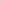 PRÓBKASzt.1000Maski silikonowe Maski wykonane w 100% z silikonu wielorazowe do sterylizacji w autoklawie z otwartym mankietem szczelnie przylegającym do twarzy przezroczyste w rozmiarach 2, 3, 4,5Szt.20Maska 1x L z drenem Maska dla dorosłych (rozmiar L, XL) wykonana z PCV bez zawartości lateksu, elastyczne paski, nastawny klips na nos i dren do podawania tlenu, długość min. 2000mm, o przekroju gwiazdkowym, umożliwiającymprzepływ tlenu  nawet podczas zagięcia drenu. Cewnik o odpowiedniej giętkości i miękkości, podatny na manipulację ruchową /mikrobiologicznie czysta lub sterylna, - PRÓBKA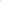 Szt.1400Maska do nebulizatora dla dorosłych Maska tlenowa z nebulizatorem wykonana z przezroczystego PCV antyalergiczne tworzywo sztuczne niezawierającej lateksu dren o przekroju gwiazdkowym umożliwiający przepływ tlenu nawet podczas zagięcia długości z drenem  min 200cm, nebulizator pojemności 8ml lub 10 ml wielkość rozpylania cząstek 2-3µm skalowany co 2cm, możliwość pracy w pozycji siedzącej i leżącej rozmiary L, XL (pakowane łącznie jako kpl.)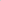 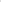 - PRÓBKA DOWOLNEGO ROZMIARUSzt.3200Maski krtaniowe Maski krtaniowe jednorazowego użytku: rozmiary: 50-70kg, 70-100kg, z mankietem niskociśnieniowym oraz z samoczynnie pompującym się mankietem (do wyboru przez Zamawiającego), przezroczyste, możliwość wprowadzenia standardowej rurki intubacyjnej, zabezpieczenie przed wyklinowaniem się nagłośni, dodatkowy otwór poprawiający efektywność wentylacji, wzmocniony mankiet ożebrowany zapobiegający efektowi wywijania się w czasie zakładania, Rozmiary 3,5 i 4,5 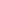 - PRÓBKA DOWOLNEGO ROZMIARUSzt.200Maski krtaniowe wielorazowego użytku: rozmiary : 30- 50kg, 50-70kg, 70-100kg, mankiet niskociśnieniowy, silikonowe do sterylizacji w autoklawie możliwość wprowadzenia standardowej rurki intubacyjnej, zabezpieczenie przed wyklinowaniem się nagłośni, dodatkowy otwór poprawiający efektywność wentylacji, wzmocniony mankiet - ożebrowany zapobiegający efektowi wywijania się w czasie zakładania.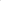 Szt.5Układ oddechowy 1-rurowy 1x użytku z workiem. Jednorazowy okrężny układ oddechowy o średnicy 22mm, wykonany z rur rozciągalnych z polipropylenu, z pamięcią kształtu (Skład: dwie rury 1,8m (po rozciągnięciu) z łącznikami z materiału EVA 22F od strony aparatu oraz zintegrowanym łącznikiem Y od strony pacjenta; przy łączniku Y odłączalny łącznik kolankowy 22M/15F z portem luer wyposażonym w zintegrowany kapturek zabezpieczający; dodatkowa gałąź 1,8m (po rozciągnięciu) z łącznikiem z materiału EVA 22F od strony aparatu; prosty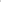 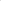 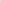 łącznik 22M/22M, bezlateksowy worek oddechowy o pojemności 2l. mikrobiologicznie czysty. 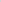 PRÓBKASzt.1200Układ oddechowy 1-rurowy 1x użytku bez worka. Układ oddechowy typu rura w rurze dla dorosłych o stałej długości 1,8m. Rura wydechowa rozciągalna o długości do 50cm ze złączem 22mmF EVA, kolanko z portem kapno odłączalne od układu, opór oddechowy-max.0,09cm H20 przy przepływie 10l/min., opór wydechowy – max.0,09cm H20 przy przepływie 10l/min., mikrobiologicznie czysty, bez zawartości lateksu, stosowanie układu min. do 7 dni potwierdzone w instrukcji użycia wyrobu, bez zawartości ftalanów PRÓBKASzt.400Rurka intubacyjna z mankietem niskociśnieniowym, cienkościenna z otworem Murphego, posiadająca znacznik rtg, mankiet z miękkiego tworzywa, posiadająca znacznik głębokości osadzenia rurki, objętość wypełnienia, wykonane z tworzywa PCV bez zawartości ftalanów DEHP oraz lateksu, termoplastyczne, nietoksyczne; w opakowaniu zapamiętującym kształt rurki Rozmiary od 5 do 10 co 0,5.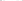 PRÓBKASzt.3500Rurka ustno-gardtowa Guedel sterylne wykonana z przezroczystego lub matowego PCV lub z półsztywnego nietoksycznego polietylenu łatwa identyfikacja rozmiar oznaczony kolorem, atraumatyczne zakończenie rurki możliwość wprowadzenia cewnika do odsysania Nr 2, 3, 4, 5 PRÓBKASzt.680Łącznik martwej przestrzeni z portem do bronchoskopii Przedłużacz z podwójnie obrotowym złączem kolanowym z portem do bronchoskopii 9,5mm i portem do odsysania wydzieliny, rozciągalny, zapamiętujący kształt, sterylny lub biologicznie czysty PRÓBKASzt.6900Łącznik martwej przestrzeni z portem kapno. Łączniki martwej przestrzeni - przedłużacz do rurek intubacyjnych rozciągalny z portem kapno, zapamiętujący kształty PRÓBKASzt.5300Rurka intubacyjna z odsysaniem znad mankietu, silikonowana: ustno-nosowa, otwór Murphy'ego o zaokraglonych krawędziach, z możliwością odsysania wydzieliny znad mankietu, dren odsysający, zakończony uniwersalnym konektorem umożliwiającym podłączenie do urządzenia ssącego z zatyczką, delikatny, cienkościenny mankiet niskociśnieniowy w kształcie walca, znakowany balonik rozmiarem rurki, niebieski dren napełniający mankiet, znak skracania rurki, linia rtg na całej długości rurki, jałowa, jednorazowego użytku w rozm. od 5,0 - 10,0 co 0,5 m PRÓBKASzt.20Rurka tracheostomijna z mankietem niskociśnieniowym, możliwość zastosowania dodatkowego wkładu, regulowane położenie kołnierza umożliwiający kontrolę otworu stomijnego, mankiet uszczelniający, znacznik rtg, balonik kontrolny, w zestawie łącznik kolankowy z możliwością odsysania rozmiar 6,0-10,0 co 0,5mm.PRÓBKASzt.160Rurka intubacyjna zbrojona z prowadnicą umieszczoną w kanale rurki, sterylna w rozmiarze od 5 do 9 co 0,5; Wykonana z nietoksycznego przezroczystego PCV bez zawartości ftalanów DEHP oraz lateksu, spiralne zbrojenie na całej długości rurki ze stali nierdzewnej, Mankiet niskociśnieniowy, wysokociśnieniowy otwór Murphy'ego, atraumatyczne zakończenie 	rurki i otworu Murphy'ego Oznaczenie rozmiaru Ruki na korpusie i balonie 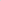 PRÓBKASzt.2200Aparat AMBU Zestaw: resuscytator dla dorosłych, 1500 ml, silikonowy, zastawka 1-kierunkowa, maska # 4, zastawka akumulatora tlenu, akumulator tlenu. Sterylizacja w autoklawie w temp. 1340CKpl.14Ogółem:Lp.Nazwaj.m.Ilość Cena jedn. nettoWartość nettoVat %Wartość bruttoProducent/  nazwa handlowa/ podać wszystkie nr-y katalogowePodać wielkość najmniejszego opakowania zbiorczegoCewnik do podawania tlenu przez nos Cewnik do podawania tlenu przez nos, wykonany z PCV z miękkimi końcówkami donosowymi, niepowodującymi podrażnień, długość 2,0m-2,1m oraz w rozmiarach dla dorosłych, cewnik o przekroju gwiazdkowym umożliwiającym przepływ tlenu nawet podczas zagięcia drenu. Cewnik o odpowiedniej giętkości i miękkości, podatny na manipulację ruchową, bez zawartości lateksu, mikrobiologicznie czysty, dostępne rozmiary L, M, S, XS. Zamawiający dopuszcza sterylne cewniki. - PRÓBKA DOWOLNEGO ROZMIARUSzt.17000Filtr - sztuczny nos Nawilżacz t. "sztuczny nos" wysoka wartość nawilżania min. 27mg H2O przy VT=500, waga max. 5g lub 8,4g-8,5g lub 9g dla dorosłych, z możliwością filtrowania cząstek fizycznych wydychanego powietrza, z portem do odsysania i portem do podawania tlenu - PRÓBKASzt.1700Filtr bakteryjny z nawilżaczem, anty-bakteryjny, antywirusowy, z osobną warstwą wymiennika ciepła i wilgoci, elektrostatyczny z wejściem do kapnografu z korkiem mocowanym na pasku, filtracja bakteryjno-wirusowa na poziomie min. 99,999%, skuteczny wobec WZW i HIV , waga max 25 g , opory przepływu max. 0,85cm H20 przy 30l/min, przestrzeń martwa max. 45ml, posiadający nazwę ułatwiającą identyfikacje, sterylny lub biologicznie czysty. PRÓBKASzt.11600Filtr bakteryjny mechaniczny Filtr bakteryjny bez nawilżacza, anty-bakteryjny i antywirusowy o zmniejszonej objętości, z wejściem do kapnografu z korkiem mocowanym na pasku, filtracja na poziomie min. 99,9999%, przestrzeń martwa max. 56ml, waga max  40 kg , mechaniczny , sterylny lub biologicznie czysty, warstwy filtrujące zabezpieczone przed sklejaniem.PRÓBKASzt.1000Maski silikonowe Maski wykonane w 100% z silikonu wielorazowe do sterylizacji w autoklawie z otwartym mankietem szczelnie przylegającym do twarzy przezroczyste w rozmiarach 2, 3, 4,5Szt.20Maska tlenowa z drenem w uniwersalnym rozmiarze dla dorosłych lub Maska 1x L z drenem Maska dla dorosłych (rozmiar L, XL). Wykonana z PCV bez zawartości lateksu, elastyczne paski, nastawny klips na nos i dren do podawania tlenu, długość min. 2000mm, o przekroju gwiazdkowym, umożliwiającym przepływ tlenu  nawet podczas zagięcia drenu. Cewnik o odpowiedniej giętkości i miękkości, podatny na manipulację ruchową /mikrobiologicznie czysta lub sterylna, - PRÓBKASzt.1400Maska z nebulizatorem i drenem w rozmiarze dla dorosłych lub Maska do nebulizatora dla dorosłych. Maska tlenowa z nebulizatorem wykonana z przezroczystego PCV antyalergiczne tworzywo sztuczne niezawierającej lateksu dren o przekroju gwiazdkowym umożliwiający przepływ tlenu nawet podczas zagięcia długości z drenem  min 200cm, nebulizator pojemności 8ml lub 10 ml wielkość rozpylania cząstek 2-3µm skalowany co 1cm lub co 2cm, możliwość pracy w pozycji siedzącej i leżącej rozmiary L, XL (pakowane łącznie jako kpl.)- PRÓBKA DOWOLNEGO ROZMIARUSzt.3200Maski krtaniowe Maski krtaniowe jednorazowego użytku: rozmiary: 50-70kg, 70-100kg, z mankietem niskociśnieniowym oraz z samoczynnie pompującym się mankietem (do wyboru przez Zamawiającego), przezroczyste, możliwość wprowadzenia standardowej rurki intubacyjnej, zabezpieczenie przed wyklinowaniem się nagłośni, dodatkowy otwór poprawiający efektywność wentylacji, wzmocniony mankiet ożebrowany zapobiegający efektowi wywijania się w czasie zakładania, Rozmiary 3,5 i 4,5 - PRÓBKA DOWOLNEGO ROZMIARUSzt.200Maski krtaniowe wielorazowego użytku: rozmiary : 30- 50kg, 50-70kg, 70-100kg, mankiet niskociśnieniowy, silikonowe do sterylizacji w autoklawie możliwość wprowadzenia standardowej rurki intubacyjnej, zabezpieczenie przed wyklinowaniem się nagłośni, dodatkowy otwór poprawiający efektywność wentylacji, wzmocniony mankiet - ożebrowany zapobiegający efektowi wywijania się w czasie zakładania.Szt.5Układ oddechowy 1x użytku z workiem. Jednorazowy okrężny układ oddechowy o średnicy 22mm , wykonany z rur rozciągalnych z polipropylenu, z pamięcią kształtu (Skład: dwie rury 1,8m (po rozciągnięciu) z łącznikami z materiału EVA 22F od strony aparatu oraz zintegrowanym łącznikiem Y od strony pacjenta; przy łączniku Y odłączalny łącznik kolankowy 22M/15F z portem luer wyposażonym w zintegrowany kapturek zabezpieczający; dodatkowa gałąź 1,8m (po rozciągnięciu) z łącznikiem z materiału EVA 22F od strony aparatu; prosty łącznik 22M/22M, bezlateksowy worek oddechowy o pojemności 2l. mikrobiologicznie czysty. PRÓBKASzt.1200Układ oddechowy 1-rurowy 1x użytku bez worka. Układ oddechowy typu rura w rurze dla dorosłych o stałej długości 1,8m. Rura wydechowa rozciągalna o długości do 50cm ze złączem 22mmF EVA, kolanko z portem kapno odłączalne od układu, opór oddechowy-max.0,09cm H20 przy przepływie 10l/min., opór wydechowy – max.0,09cm H20 przy przepływie 10l/min., mikrobiologicznie czysty, bez zawartości lateksu, stosowanie układu min. do 7 dni potwierdzone w instrukcji użycia wyrobu, bez zawartości ftalanów PRÓBKASzt.400Rurka intubacyjna z mankietem niskociśnieniowym, cienkościenna z otworem Murphego, posiadająca znacznik rtg, mankiet z miękkiego tworzywa, posiadająca znacznik głębokości osadzenia rurki, objętość wypełnienia, wykonane z tworzywa PCV bez zawartości ftalanów DEHP oraz lateksu, termoplastyczne, nietoksyczne; w opakowaniu zapamiętującym kształt rurki Rozmiary od 5 do 10 co 0,5.PRÓBKASzt.3500Rurka ustno-gardtowa Guedel sterylne wykonana z przezroczystego lub matowego PCV lub z półsztywnego nietoksycznego polietylenu łatwa identyfikacja rozmiar oznaczony kolorem, atraumatyczne zakończenie rurki możliwość wprowadzenia cewnika do odsysania Nr 2, 3, 4, 5 PRÓBKASzt.680Łącznik martwej przestrzeni z portem do bronchoskopii Przedłużacz z podwójnie obrotowym złączem kolanowym z portem do bronchoskopii 9,5mm i portem do odsysania wydzieliny, rozciągalny, zapamiętujący kształt, sterylny lub biologicznie czysty PRÓBKASzt.6900Łącznik martwej przestrzeni z portem kapno. Łączniki martwej przestrzeni - przedłużacz do rurek intubacyjnych rozciągalny z portem kapno, zapamiętujący kształty PRÓBKASzt.5300Rurka intubacyjna z odsysaniem znad mankietu, silikonowana: ustno-nosowa, otwór Murphy'ego o zaokraglonych krawędziach, z możliwością odsysania wydzieliny znad mankietu, dren odsysający, zakończony uniwersalnym konektorem umożliwiającym podłączenie do urządzenia ssącego z zatyczką, delikatny, cienkościenny mankiet niskociśnieniowy w kształcie walca, znakowany balonik rozmiarem rurki, niebieski dren napełniający mankiet, znak skracania rurki, linia rtg na całej długości rurki, jałowa, jednorazowego użytku w rozm. od 5,0 - 10,0 co 0,5 m Szt.20Rurka tracheostomijna z mankietem niskociśnieniowym, możliwość zastosowania dodatkowego wkładu, regulowane położenie kołnierza umożliwiający kontrolę otworu stomijnego, mankiet uszczelniający, znacznik rtg, balonik kontrolny, w zestawie łącznik kolankowy z możliwością odsysania rozmiar 6,0-10,0 co 0,5mm.PRÓBKASzt.160Rurka intubacyjna zbrojona z prowadnicą umieszczoną w kanale rurki, sterylna w rozmiarze od 5 do 9 co 0,5; Wykonana z nietoksycznego przezroczystego PCV bez zawartości ftalanów DEHP oraz lateksu, spiralne zbrojenie na całej długości rurki ze stali nierdzewnej, Mankiet niskociśnieniowy, wysokociśnieniowy otwór Murphy'ego, atraumatyczne zakończenie 	rurki i otworu Murphy'ego Oznaczenie rozmiaru Ruki na korpusie i balonie PRÓBKASzt.2200Aparat AMBU Zestaw: resuscytator dla dorosłych,1475-1800 ml, silikonowy, zastawka 1- kierunkowa, maska # 4 lub 5, zastawka akumulatora tlenu, akumulator tlenu. Sterylizacja w autoklawie w temp. 134 oCKpl.14Ogółem: